Ihr Ansprechpartner: Dirk Rott, Leiter Marketing	14.05.2020Presseinformation WP2004:   IPC-Serie für erhöhte HygieneansprücheBilder und Texte sind für die Veröffentlichung in der Fachpresse (Print und Online) freigegeben. Bitte senden Sie uns nach der Veröffentlichung ein Belegexemplar zu. Herzlichen Dank für Ihre Bemühungen im Voraus.__________________________________________________________________________IPC-Serie für erhöhte HygieneansprücheIPC für die Lebensmittel- und GetränkeindustrieMit FABS auf der sicheren SeiteDie extrem robuste und leistungsfähige FABS-Serie (Food and Beverage System) von Wachendorff bildet die perfekte Brücke zwischen Mensch und Maschine in hygienisch sehr anspruchsvollen Umgebungen.  Durch Einhaltung der Norm DIN EN-1672-2 bei den Ausführungen mit/ohne projiziert kapazitivem Touch-Screen, sind die IPC der FABS-Serie für den Einsatz in der Lebensmittel-, Getränke- oder auch Tabakindustrie sowie in der pharmazeutischen Industrie oder anderen sensiblen Bereichen bestens geeignet. Ein Anti-Kratz-Display, welches sich perfekt in die Edelstahl-Frontplatte einfügt und somit die Schutzart IP66/69K gewährleistet, macht dies möglich. Die FABS-Serie basiert auf energieeffizienten und leistungsfähigen Intel®- Celeron® bis Core™ i-Prozessoren und schnellem DDR4-RAM-Arbeitsspeicher. Zudem bestehen vielfältige Erweiterungsmöglichkeiten, wie beispielsweise zahlreiche I/O-Ports, WLAN oder 4G. Mit Displaygrößen zwischen 7“ und 21,5“ wird der Einsatz in unterschiedlichsten Anwendungen möglich.Mehr Informationen: https://www.wachendorff-prozesstechnik.de/industrie-panel-pc-ipc-edelstahl-lebensmittelproduktion-fabs-serie/Bildmaterial (Wachendorff Prozesstechnik):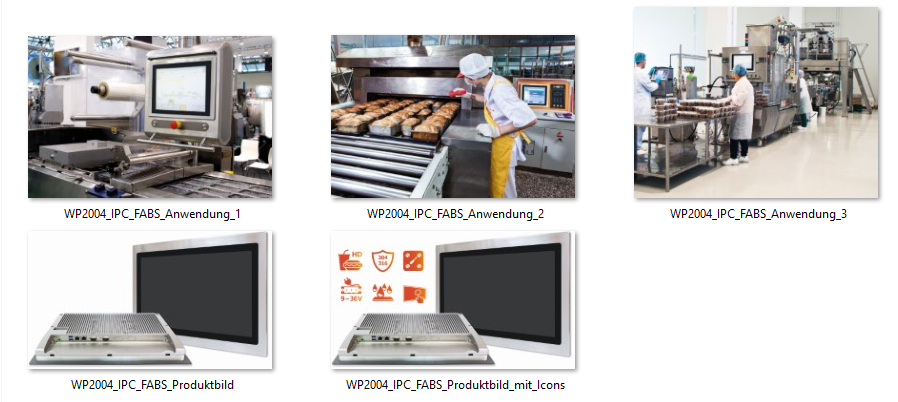 